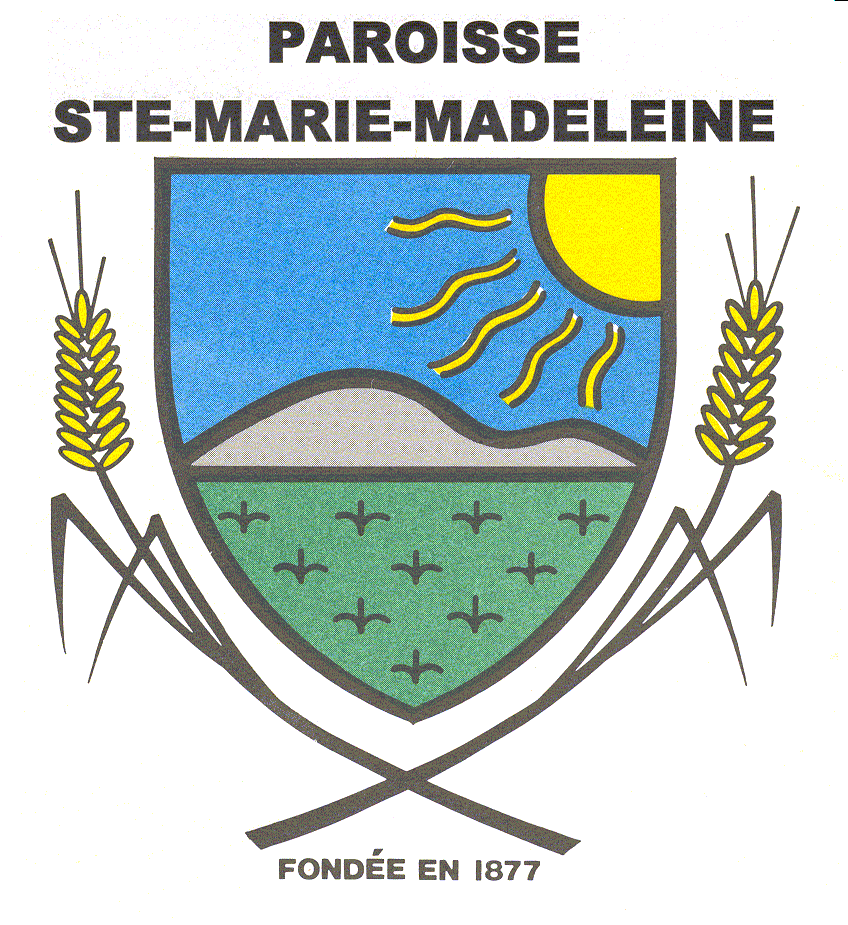 PROCÈS-VERBAL de la séance extraordinaire du conseil municipal de la Paroisse Sainte-Marie-Madeleine ayant lieu à 19 h 30 le lundi, 17 juin 2019 au 405, boulevard Laurier, Sainte-Marie-Madeleine. La convocation est conforme aux obligations du Code municipal dont notamment, les articles 152 et 153.À laquelle sont présents :Madame Ginette Gauvin, conseillèreMonsieur René Poirier, conseillerMonsieur Bernard Cayer, conseillerMonsieur Pascal Daigneault, conseillerMonsieur René-Carl Martin, conseillerMonsieur Jean-Guy Chassé, conseillerFormant le quorum requis par la Loi sous la présidence du maire, Monsieur Gilles Carpentier.Est également présent :Monsieur Michel Morneau OMA. urb. directeur général1. OUVERTURE DE LA SÉANCEOuverture de la séance extraordinaire du conseil municipal de la Paroisse Sainte-Marie-Madeleine à 19 h 35.2019-06-174	2. ADOPTION DE L’ORDRE DU JOURIL EST PROPOSÉ PAR : Monsieur le conseiller René-Carl MartinAPPUYÉ PAR : Monsieur le conseiller Pascal Daigneaultet résolu à l’unanimitéD’ADOPTER l’ordre du jour tel que proposé1.	Ouverture de la session2.	Adoption de l’ordre du jour3.	Référendum - arrêt des procédures4.	Entretien hivernal des chemins et des routes5.	Période de questions6.	Levée de la séance2019-06-175	3. RÉFÉRENDUM - ARRÊT DES PROCÉDURESCONSIDÉRANT les efforts importants entrepris et déployés par l'organisation municipale afin de préparer un référendum consultatif;CONSIDÉRANT QUE les élus orientent maintenant et pour plus tard leur mandat vers d'autres orientations et objectifs de développement; CONSIDÉRANT QU'en ce sens, les élus favorisent de ne pas persister à donner suite à ce référendum vers une fusion imposée par le MAMH;EN CONSÉQUENCEIL EST PROPOSÉ PAR : Monsieur le conseiller Bernard CayerAPPUYÉ PAR : Monsieur le conseiller René-Carl MartinDE SIGNIFIER à la population que les élus respectent l'opinion de la population.DE METTRE fin aux démarches de fusion avec le Village de Sainte-Madeleine.DE REFUSER d'investir de l'argent des contribuables afin de trouver une forme de fusion possible entre la municipalité de la Paroisse de Sainte-Marie-Madeleine et le Village de Sainte-Madeleine. DE RESTER ouvert à la collaboration équitable entre le Village de Sainte-Madeleine et la Paroisse de Sainte-Marie-Madeleine au bénéfice des contribuables.Monsieur Gilles Carpentier demande le vote. Le vote se résume comme suit :Le résultat du vote est de 5 pour, 2 contre, la résolution est donc acceptée à la majorité.Monsieur le maire Gilles Carpentier signifie sa dissidence aux membres du Conseil municipal. Il déposera à une prochaine séance le contenu de ses propos.2019-06-176	4. ENTRETIEN HIVERNAL DES CHEMINS ET DES ROUTESCONSIDÉRANT QUE le fournisseur de service en était à sa dernière année contractuelle concernant l’entretien hivernal des chemins et des routes;CONSIDÉRANT QU’IL y a lieu de retourner en appel d’offres afin d’obtenir des prix;IL EST PROPOSÉ PAR : Monsieur le conseiller Pascal DaigneaultAPPUYÉ PAR : Monsieur le conseiller Jean-Guy ChasséD’AUTORISER le directeur général, Monsieur Michel Morneau à procéder à un appel d’offres public visant l’entretien hivernal des chemins et des routes.5. PÉRIODE DE QUESTIONSIl est noté les différentes questions du public.2019-06-177	5. LEVÉE DE LA SÉANCEIL EST PROPOSÉ PAR : Monsieur le conseiller Bernard CayerAPPUYÉ DE : Monsieur le conseiller René Poirieret résolu à l’unanimité :DE LEVER cette séance à 19 heures 53.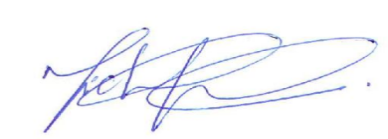 –––––––––––––––––––––––––			––––––––––––––––––––––Gilles Carpentier                                           Michel MorneauMaire 			OMA. urb. directeur généralNomTitrePourContreGilles CarpentierMaireXGinette GauvinSiège # 1XRené PoirierSiège # 2XBernard CayerSiège # 3XJean-Guy ChasséSiège # 4XPascal DaigneaultSiège # 5XRené-Carl MartinSiège # 6